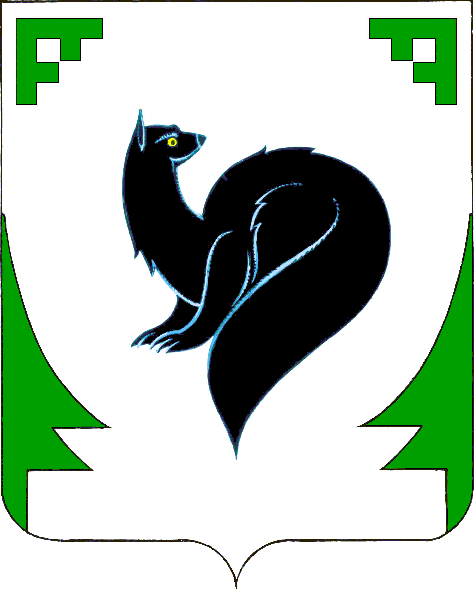 ХАНТЫ-МАНСИЙСКИЙ АВТОНОМНЫЙ ОКРУГ - ЮГРА	(Тюменская область)	АДМИНИСТРАЦИЯ ГОРОДА МЕГИОНАДЕПАРТАМЕНТ ОБРАЗОВАНИЯ И МОЛОДЁЖНОЙ ПОЛИТИКИПРИКАЗот «____» ______ 20 __г.                                                                                  №_______ - ОО мониторинге результатов Всероссийских проверочных работ для обучающихся 5-9 классов общеобразовательных организаций города Мегионав 2020 годуВ соответствии с приказом Федеральной службы по надзору в сфере образования               и науки от 05.08.2020 № 821 «О внесении изменений в приказ Федеральной службы по надзору в сфере образования и науки от 27.12.2019 № 1746 «О проведении Федеральной службой          по надзору в сфере образования и науки мониторинга качества подготовки обучающихся общеобразовательных организаций в форме всероссийских проверочных работ в 2020 году»», приказом Департамента образования и молодёжной политики Ханты-Мансийского автономного округа - Югры от 30.01.2020 №101 «О проведении мониторинга качества общего образования в Ханты-Мансийском автономном округе – Югре в 2020 году» (в редакции              от 12.08.2020 №1184), от 08.09.2020 №10-П-1317 «О внесении изменений в приказ Департамента образования и молодежной политики Ханты-Мансийского автономного округа – Югры от 28 февраля 2020 года № 291 «Об обеспечении проведения Всероссийских проверочных работ на территории Ханты-Мансийского автономного округа – Югры в 2020 году», приказа департамента образования и молодёжной политики администрации города Мегиона от  14.09.2020 № 783 «Об обеспечении проведения Всероссийских проверочных работ в общеобразовательных организациях города Мегиона в 2020 году, с целью мониторинга качества образования, приказываю:1.Отделу общего образования (М.В.Кащенюк) создать условия для организации                 и  проведения Всероссийских проверочных работ (далее – ВПР) в общеобразовательных организациях города Мегиона  в сроки, установленные приказом Федеральной службы по надзору  в сфере образования и науки от 05.08.2020  №821 «О внесении изменений в приказ Федеральной службы по надзору в сфере образования и науки от 27 декабря 2019 г. № 1746 «О проведении Федеральной службой по надзору в сфере образования и науки мониторинга качества подготовки обучающихся общеобразовательных организаций в форме Всероссийских проверочных работ в 2020 году»2.Руководителям: муниципальных автономных общеобразовательных организаций: «Средняя общеобразовательная школа №1» А.В.Петряеву, «Средняя общеобразовательная школа №2» О.А.Ильиной, «Средняя общеобразовательная школа №3 имени И.И.Рынкового» С.В.Дектеревой, «Средняя общеобразовательная школа №4» О.А.Исянгуловой, №5 «Гимназия» В.Н.Подлиповской, «Средняя общеобразовательная школа №9» М.И.Макаровумуниципального бюджетного общеобразовательного учреждения «Средняя общеобразовательная школа №6» Т.А.Курушиной обеспечить:обработку результатов и направление аналитической справки по результатам ВПР,           в адрес МКУ «Центр развития образования»,  в срок до 16.10.2020, в электронном и бумажном формате, за подписью руководителя ОО,  согласно приложению к настоящему приказу3.Исполняющему обязанности директора Муниципального казенного учреждения «Центр развития образования» ( О.А. Щелчкова) обеспечить:3.1.Подготовку сравнительного анализа результатов Всероссийских проверочных рабов в разрезе общеобразовательных организации не позднее 09.11.2020.3.2.Рассмотрение результатов ВПР на заседаниях городских методических объединений. 3.3.Разработку рекомендации  по подготовке обучающихся и устранению типичных ошибок при проведении ВПР по результатам проведения мониторинга.4.Ответственность за исполнением настоящего приказа возложить на исполняющего обязанности директора МКУ «Центр развития образования» О.А.Щелчкову5.Контроль за выполнением приказа оставляю за собой.Директор                                                                                                                   Т.Ю.МетринскаяМотина Людмила Викторовна(34643) 96658 (доб.562) Рассылка: дело – 1 экз., отдел общего образования – 1 экз.МКУ «ЦРО»-1 экз.ОО-7 экз. 